Publicado en Madrid, España el 28/11/2016 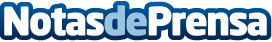 Mountain Dew® crea SuperSnake: la primera pista híbrida de snowboard y skateboard en nieve La pista se presenta en el video-documental de 22 minutos 'SuperSnake' de la mano del snowboarder olímpico Danny Davis, el Pro Skater Sean Malto y otros riders.
Datos de contacto:Cristina Escala607340387Nota de prensa publicada en: https://www.notasdeprensa.es/mountain-dew-crea-supersnake-la-primera-pista_1 Categorias: Cine Entretenimiento Otros deportes http://www.notasdeprensa.es